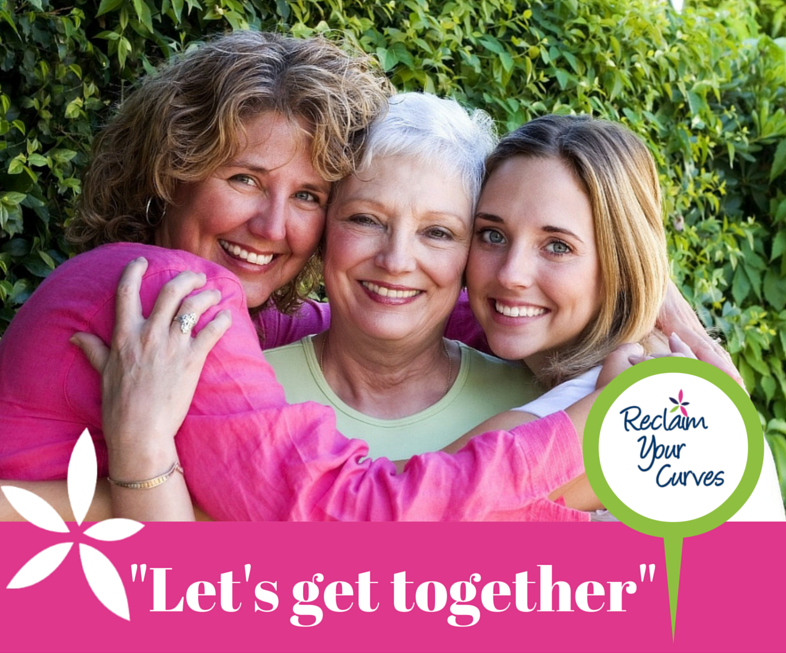 "Have you had to face the trauma of losing your breast/s to cancer?"Reclaim Your Curves is a consumer charity informing and supporting women who are making the very personal decisions around breast reconstruction following mastectomy.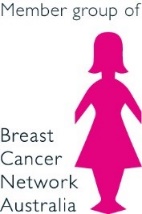 Come along & join us for lunchWHEN:   WHEN:   WHERE:  WHERE:  YOUR HOST:  PHONE:  